Western Australia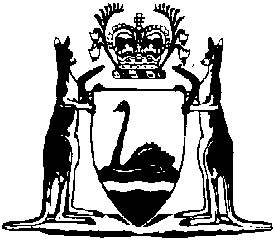 Residential Tenancies Act 1987Residential Tenancies Amendment Regulations 2023Western AustraliaResidential Tenancies Amendment Regulations 2023Contents1.	Citation	12.	Commencement	13.	Regulations amended	14.	Regulation 5D amended	1Residential Tenancies Act 1987Residential Tenancies Amendment Regulations 2023Made by the Governor in Executive Council.1.	Citation		These regulations are the Residential Tenancies Amendment Regulations 2023.2.	Commencement		These regulations come into operation as follows —	(a)	regulations 1 and 2 — on the day on which these regulations are published on the WA legislation website;	(b)	the rest of the regulations — on the day on which the Land and Public Works Legislation Amendment Act 2023 section 41 comes into operation.3.	Regulations amended		These regulations amend the Residential Tenancies Regulations 1989.4.	Regulation 5D amended		In regulation 5D(2) in the definition of specified power delete “85, or under Part 7,” and insert:		83 or 85, or under Part 6A or 7,V. MOLAN, Clerk of the Executive Council